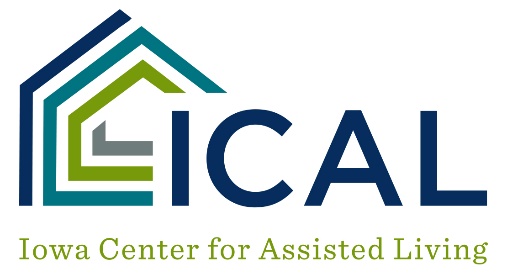 Quality Assurance ChecklistEmployee FilesDateDateDateDateDateHiring ProcessInterview Questions/Reference ChecksBackground CheckOIG Check(EW Bldgs Only)Dep. Adult Abuse TrainingFood Service TrainingEmergency Plans TrainingDementia TrainingChauffeur’s or CDL License for those who drive vehiclesADL TrainingDelegationsPhysical PlantFire DrillsTornado DrillsEmergency PlansDoor Alarm ChecksEnviron Safety CheckEmergency Response TimesDoor ObstructionCleanlinessTenant FilesDateDateDateDateOccupancy AgreementInitial Evaluation30-day EvaluationAnnual Evaluation90-day Nurse ReviewsPhysician OrdersReview of ParametersPRN UsageAntipsychotic Drug UseIncident ReportingClinical NotesStaff RoutinesTimeliness of Med PassUse of Needles/SharpsSkin IssuesGeneral Population with GDS of 4 or aboveDocumentation for those with GDS of 5 or aboveHospitalizationsHospiceHigh Risk Tenants/Those in Transition to Higher Level of CareWaiver (Level of Care)